H. AYUNTAMIENTO CONSTITUCIONAL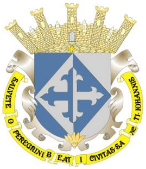 SAN JUAN DE LOS LAGOS, JALISCO, 2018-2021ORDEN DEL DIASESION  02  ORDINARIA DE AYUNTAMIENTO 16  DE  OCTUBRE  DEL AÑO 2018Hora de inicio: 13:00 p.m.Lugar de reunión: Sala de Sesiones del Palacio Municipal.I.- LISTA DE ASISTENCIA Y DECLARATORIA DE QUORUM LEGAL.II.- LECTURA, APROBACION Y FIRMA DEL ACTA DE LA SESION ORDINARIA NUMERO 01 DE FECHA 01 DE OCTUBRE DEL 2018. III.- LECTURA Y APROBACION DEL ORDEN DEL DIA.-IV.- LA LIC. DENIS ALEJANDRA PLASCENCIA CAMPOS, SINDICA MUNICIPAL, MEDIANTE SU OFICIO NUMERO 362/11-C/2018, DE FECHA 9 DE OCTUBRE DEL 2018, REMITE OFICIO NUMERO 34/59-D/SG/18 Y ANEXOS QUE LE HIZO LLEGAR EL LIC. FRANCISCO JAVIER DE RUEDA TOSTADO EN SU CARACTER DE SECRETARIO GENERAL DEL H. AYUNTAMIENTO CONSTITUCIONAL DONDE ESTE APORTA SU CURRICULUM, A LA VEZ EXHIBE DOCUMENTOS CON LOS CUALES ACREDITA SER DE NACIONALIDAD MEXICANA, EN EJERCICIO DE SUS DERECHOS POLITICOS Y CIVILES, SER ORIGINARIO Y VECINO DE ESTA CIUDAD, APORTA DOCUMENTACION CON EL CUAL ACREDITA DE SER LICENCIADO EN DERECHO Y LA MANIFESTACION DE NO TENER PARENTESCO CONSANGUINEO EN LINEA RECTA, COLATERAL NI POR AFINIDAD CON ALGUN MIEMBRO DEL AYUNTAMIENTO.V.- LA LIC. DENIS ALEJANDRA PLASCENCIA CAMPOS, SINDICA MUNICIPAL, MEDIANTE SU OFICIO NUMERO 370/11-C/2018, DE FECHA 10 DE OCTUBRE DEL 2018, REMITE OFICIO S/N Y ANEXOS QUE LE HIZO LLEGAR EL L.C.P.F. JOSE ROUGON DE ALBA EN SU CARÁCTER DE CONTRALOR INTERNO, DONDE ESTE APORTA SU CURRICULUM, A LA VEZ EXHIBE DOCUMENTOS CON LOS CUALES ACREDITA SER DE NACIONALIDAD MEXICANA, EN EJERCICIO  DE SUS DERECHOS POLITICOS Y CIVILES, SER ORIGINARIO Y VECINO DE ESTA CIUDAD, APORTA DOCUMENTACION CON EL CUAL ACREDITA DE SER LICENCIADO EN CONTADURIA PUBLICA Y FINANZAS Y LA MANIFESTACION DE NO TENER PARENTESCO CONSANGUINEO EN LINEA RECTA, COLATERAL NI POR AFINIDAD CON ALGUN MIEMBRO DEL AYUNTAMIENTO.VI.- LA LIC. DENIS ALEJANDRA PLASCENCIA CAMPOS, SINDICA MUNICIPAL, MEDIANTE SU OFICIO NUMERO 371/11-C/2018, DE FECHA 10 DE OCTUBRE DEL 2018, REMITE OFICIO S/N Y ANEXOS QUE LE HIZO LLEGAR EL C.P. PABLO MARQUEZ GONZALEZ, EN SU CARÁCTER DE ENCARGADO DE LA HACIENDA PUBLICA MUNICIPAL, DONDE ESTE APORTA SU CURRICULUM, A LA VEZ EXHIBE DOCUMENTO CON LOS CUALES ACREDITA SER DE NACIONALIDAD MEXICANA, EN EJERCICIO DE SUS DERECHOS POLITICOS Y CIVILES, SER ORIGINARIO Y VECINO DE ESTA CIUDAD, APORTA DOCUMENTACION CON EL CUAL ACREDITA DE SER LICENCIADO EN CONTADURIA PUBLICA, Y LA MANIFESTACION DE NO TENER PARENTESCO CONSANGUINEO EN LINEA RECTA, COLATERAL NI POR AFINIDAD CON ALGUN MIEMBRO DEL AYUNTAMIENTO.VII.- EL LIC. JESUS UBALDO MEDINA BRISEÑO, ALCADE MUNICIPAL, MEDIANTE SU OFICIO NUMERO 372/11-C/2018, DE FECHA 11 DE OCTUBRE DEL 2018, HACE DE SU CONOCIMIENTO QUE LA CONSTITUCION POLITICA DE LOS ESTADOS UNIDOS MEXICANOS, DISPONE EN SU ARTICULO 21, PARRAFOS NOVENO Y DECIMO, ENTRE OTRAS COSAS, QUE LA SEGURIDAD PUBLICA, ES FUNCION A CARGO DE LA FEDERACION, LAS ENTIDADES FEDERATIVAS Y LOS MUNICIPIOS, QUE COMPRENDE LA PREVENCION DE LOS DELITOS, LA INVESTIGACION Y PERSECUCION PARA HACERLA EFECTIVA, ASI COMO LA SANCION DE LAS INFRACCIONES ADMINISTRATIVAS EN LOS TERMINOS DE LA LEY, EN LAS RESPECTIVAS COMPETENCIAS QUE LA PROPIA CONSTITUCION PREVE Y QUE EL MINISTERIO PUBLICO Y LAS INSTITUCIONES POLICIALES DE LOS TRES ORDENES DE GOBIERNO DEBERAN COORDINARSE ENTRE SI PARA CUMPLIR LOS OBJETIVOS DE LA SEGURIDAD PUBLICA Y CONFORMARAN EL SISTEMA NACIONAL DE SEGURIDAD PUBLICA, POR LO QUE SOLICITA LO SIGUIENTE:SE FIRME EL CONVENIO DE COLABORACION DEL SISTEMA AFIS JALISCO, QUE SOLICITAN CELEBREMOS POR UNA PARTE, EL SECRETARIADO EJECUTIVO DEL CONSEJO ESTATAL DE SEGURIDAD PUBLICA, REPRESENTADO POR SU TITULAR LA DRA. RUTH GABRIELA GALLARDO VEGA Y POR LA OTRA PARTE, EL MUNICIPIO DE SAN JUAN DE LOS LAGOS, JALISCO, REPRESENTADO POR EL SUSCRITO LIC. JESUS UBALDO MEDINA BRISEÑO Y LA LIC. DENIS ALEJANDRA PLASCENCIA CAMPOS, ALCALDE Y SINDICO MUNICIPAL, RESPECTIVAMENTE.SE FIRME EL CONTRATO DE COMODATO QUE CON LA SECRETARIA DE PLANEACION, ADMINISTRACION Y FINANZAS DEL PODER EJECUTIVO DEL ESTADO DE JALISCO, LA CUAL ES REPRESENTADA EN ESTE ACTO POR EL LIC. LUIS MAURICIO GUDIÑO CORONADO EN SU CARÁCTER DE SUBSECRETARIO DE ADMINISTRACION; Y POR LA OTRA EL MUNICIPIO DE SAN JUAN DE LOS LAGOS, JALISCO, REPRESENTADO PARA ESTE ACTO POR SU SERVIDOR LIC. JESUS MEDINA BRISEÑO, LIC. FRANCISCO JAVIER DE RUEDA TOSTADO Y LIC. DENIS ALEJANDRA PLASCENCIA CAMPOS, EN SUS RESPECTIVOS CARACTERES DE ALCALDE, SECRETARIO GENERAL Y SINDICO MUNICIPAL;LA SECRETARIA DE PLANEACION, ADMINISTRACION Y FINANZAS DEL PODER EJECUTIVO DEL ESTADO DE JALISCO CONCEDE GRATUITA Y TEMPORALMENTE AL MUNICIPIO, EL USO Y GOCE DE LOS BIENES DESCRITOS A CONTINUACION:VIII.- EL L.C.I. JESUS UBALDO MEDINA BRISEÑO, PRESIDENTE MUNICIPAL, MEDIANTE SU OFICIO NUMERO 373/11-C/18, DE FECHA 11 DE OCTUBRE DEL 2018, PROPONE PARA SU ANALISIS Y SI ES EL CASO APROBACION DE LA SOLICITUD PRESENTADA POR LA COMUNIDAD EDUCATIVA CENTRO DE ATENCION MULTIPLE “JEAN PIAGET”, (MISMA QUE SE ANEXA AL PRESENTE), EN EL CUAL SOLICITA SE LE SIGA APOYANDO CON LA CANTIDAD DE $4,400.00 MENSUALES PARA EL PAGO DE UN VELADOR.IX.- EL L.C.I. JESUS UBALDO MEDINA BRISEÑO, PRESIDENTE MUNICIPAL, MEDIANTE SU OFICIO NUMERO 373/11-C/18, DE FECHA 11 DE OCTUBRE DEL 2018, PROPONE PARA SU ANALISIS Y APROBACION DEL ACTA DE INTEGRACION DEL PATRONATO DEL SISTEMA PARA EL DESARROLLO DE LA FAMILIA DEL MUNICIPIO DE SAN JUAN DE LOS LAGOS, MISMA QUE SE ANEXA AL PRESENTE.X.- LA LIC. ALMA ROSA SANCHEZ DELGADO, DIRECTORA DE DESARROLLO SOCIAL, MEDIANTE SU ESCRITO DE FECHA 03 DE OCTUBRE DEL 2018, SOLICITA SU APOYO PARA DESIGNAR AL ENLACE MUNICIPAL PARA EL PROGRAMA PROSPERA DE INCLUSION SOCIAL, PROPONIENDO A LA LIC. SONIA GARCIA ALDANA, TRABAJADORA DEL AREA DE DESARROLLO SOCIAL.XI.- LA L.Q. OLIVIA GUILLEN PADILLA, REGIDORA MUNICIPAL, MEDIANTE SU OFICIO NUMERO 1/18, DE FECHA 05 DE OCTUBRE DEL 2018, SOLICITA LA SIGUIENTE INFOMACION; DE CONFORMIDAD CON EL PROCESO DE ENTREGA-RECEPCION DE LA ADMINISTRACION 2015-2018, A LA QUE ACTUALMENTE SE ENCABEZA, UNA DE LAS INFORMACIONES NECESARIA ES EL ESTADO QUE GUARDAN LOS BIENES INMUEBLES PROPIEDAD DEL AYUNTAMIENTO, POR LO QUE SOLICITA A LA SINDICATURA  SE HAGA SABER Y ENTREGA POR ESCRITO DEL ESTADO QUE GUARDAN DICHOS BIENES INMUEBLES CONFORME A LA RELACION QUE SE DEBIO ANEXAR EN ENTREGA RECEPCION, EN EL ORDEN DE UBICACIÓN Y SUS ESPECIFICACIONES, EL FIN QUE SE LE ESTA DANDO O USO, SI EXISTE ALGUN TIPO DE CONTRATO, CONDICIONES EN CASO DE EXISTIR COMODATO O ARRENDAMIENTO Y EN SU CASO SI EXISTE PROYECTO PARA SU USO.XII.- LA L.Q. OLIVIA GUILLEN PADILLA, REGIDORA MUNICIPAL, MEDIANTE SU OFICIO NUMERO 2/18, DE FECHA 5 DE OCTUBRE DEL 2018, SOLICITA LA SIGUIENTE INFORMACION; COMO SE DESPRENDE DEL ACTA DE SESION ANTERIOR, SE LE ENCOMENDO LA COMISION DE ALUMBRADO PUBLICO, MOTIVO POR EL CUAL SOLICITA, SE INVITE A LA PERSONA NOMBRADA COMO DIRECTOR DE DICHA AREA Y SE LE DE UN ESPACIO DE EXPOSICIONES DEL ESTADO EN QUE RECIBE SU DEPENDENCIA, DE IGUAL MANERA SE LE SEA ENTREGADA LA RELACION DE LUMINARIAS EXISTENTES Y TIPO DE LUMINARIA, CENSO CORRESPONDIENTE A LA CFE MAS RECIENTE, ASI COMO LA RELACION DE ESTIMADOS DE CONSUMOS A LA FECHA, PRESUPUESTO ACTUAL A EJERCER, EQUIPO CON EL QUE SE CUENTA Y PERSONAL A SU CARGO.XIII.- LA L.Q. OLIVIA GUILLEN PADILLA, REGIDORA MUNICIPAL, MEDIANTE SU OFICIO NUMERO 3/18, DE FECHA 5 DE OCTUBRE DEL 2018, SOLICITA LA SIGUIENTE INFORMACION; COMO SE DESPRENDE DEL ACTA DE SESION ANTERIOR, SE LE ENCOMENDO LA COMISION DE PANTEONES MUNICIPALES, MOTIVO POR EL CUAL SOLICITA, SE INVITE A LA PERSONA NOMBRADA COMO DIRECTOR DE AREA Y SE LE DE UN ESPACIO DE EXPOSICIONES DEL ESTADO EN QUE RECIBE SU DEPENDENCIA, DE IGUAL MANERA LE SEA ENTREGADA LA RELACION DE PROPIEDADES EXISTENTES, CAPACIDAD DE LOS PANTEONES EXISTENTES, ASI COMO CONDICIONES Y PARTICIPACION EN CADA UNO DE ELLOS, PRESUPUESTO ASIGNADO, EQUIPO CON EL QUE SE CUENTA Y PERSONAL A CARGO, MEDIDAS PREVISORAS Y PROYECTO PARA ESTE MES DE NOVIEMBRE.XIV.- LA MGR. CLAUDIA JEANETTE CARRANZA SANTOS, REGIDORA MUNICIPAL, MEDIANTE SU ESCRITO DE FECHA 08 DE OCTUBRE DEL 2018, EN SU CARACTER DE CIUDADANA, PROTECTORA ANIMAL Y REGIDORA SOLICITA SE APERTURE Y ASIGNEN COMISIONES PARA:CREACION Y EJECUCION DE UN REGLAMENTO MUNICIPAL CONTRA EL MALTRATO DE ANIMALES DOMESTICOS Y PROTECCION A LOS MISMOS, QUEDANDO PERMANENTE Y FUNCIONAL PARA ESTA Y POSTERIORES ADMINISTRACIONES.CREACION DE UN CENTRO DE ADOPCION, CONTROL Y BIENESTAR DE ANIMALES DOMESTICOS, SIENDO DESCENTRALIZADO Y QUEDANDO FUNCIONAL PARA ESTA Y PARA POSTERIORES ADMINISTRACIONES.SOLICITUD DE CAMPAÑAS DE ESTERILIZACION, PERMANENTES O TEMPORALES CON VISITAS MINIMO 4 VECES AL AÑO Y CON DURACION DE 6 A 7 SEMANAS, BUSCANDO SEAN GRATUITAS Y ABIERTAS PARA CIUDADANOS DE SAN JUAN DE LOS LAGOS, MEZQUITIC Y VISITANTES, PRIORIZANDO CIUDADANOS LOCALES.XV.- LA LIC. ALMA MARGARITA NORIEGA GUILLEN, REGIDORA MUNICIPAL, MEDIANTE SU ESCRITO DE FECHA 09 DE OCTUBRE DEL 2018, SOLICITA SU AUTORIZACION PARA EL PAGO DE INTENDENCIA A LAS SIGUIENTES ESCUELAS DE EDUCACION PREESCOLAR;SOLICITA TAMBIEN UNA MAESTRA DE APOYO PARA EL JARDIN DE NIÑOS MANUEL LOPEZ COTILLA CON CLAVE DEL CENTRO DE TRABAJO 14DJN0749V T/M.XVI.- LA MTRA. MARIA GUADALUPE ESQUEDA OLIVAREZ, DIRECTORA DE CULTURA, MEDIANTE SU OFICIO NUMERO 024/DC/2018, DE FECHA 08 DE OCTUBRE DEL 2018, SOLICITA SE LE DE MANTENIMIENTO A LA CASA DE LA CULTURA, QUE ESTA UBICADA EN LA DELEGACION DE MEZQUITIC DE LA MAGDALENA YA QUE SE ENCUENTRA INHABILITADA, DEBIDO A QUE NO ESTA EN CONDICIONES FAVORABLES. MISMO ESPACIO QUE SE PUEDE APROVECHAR PARA PROMOVER LA CULTURA IMPARTIENDO DIFERENTES TALLERES Y EVENTOS CULTURALES EN DICHA DELEGACION.SOLICITUDES DE APOYO A ESCUELAS:XVII.- LA DRA. ACELA MARGARITA VELASCO COVARRUBIAS, DIRECTORA DE LA ESCUELA PREPARATORIA REGIONAL SAN JUAN DE LOS LAGOS, JALISCO, MEDIANTE SU ESCRITO DE FECHA 2 DE OCTUBRE DEL 2018, SOLICITA TENGAN A BIEN APOYAR EN LA REALIZACION DEL PROGRAMA DE ACTIVIDADES DEL “FESTIVAL DE DIA DE MUERTOS DE SAN JUAN DE LOS LAGOS 2018”, POR ELLO SOLICITA TENGAN A BIEN  CONCEDER LOS PREMIOS PARA CONTINUAR CON ESTE BONITO EVENTO, DEL QUE TODA LA COMUNIDAD FORMA YA PARTE. DICHOS PREMIOS CONSISTEN EN LO SIGUIENTE:MOJIGANGA:                         1ER LUGAR $2,000.00 (DOS MIL PESOS 00/100 M.N.).                                   2DO LUGAR $1,500.00 (MIL QUINIENTOS PESOS 00/100 M.N.).MASCARA:                         1ER LUGAR $2,000.00 (DOS MIL PESOS 00/100 M.N.).CARRO ALEGORICO:                       1 ER LUGAR $3,500.00 (TRES MIL QUINIENTOS PESOS 00/100 M.N).                         2DO LUGAR $2,500.00 (DOS MIL QUINIENTOS PESOS 00/100 M.N.).MOTO ALEGORICA:                      1 ER LUGAR $2,500.00 (DOS MIL QUINIENTOS PESOS 00/100 M.N.).BANDA MUSICAL PARA ACOMPAÑAMIENTO DEL EVENTO:COSTO POR HORA $2,800.00, POR 4 HORAS $11,200.00 (ONCE MIL DOSCIENTOS 00/100 M.N.).DEL MISMO MODO SOLICITA SU AUTORIZACION, A EFECTO DE QUE EL PROFESOR ANTONIO AARON CONTRERAS GALLARDO PUEDA INGRESAR A LA SESION DE CABILDO, CON LA INTENCION DE PODER DAR A CONOCER LOS PORMENORES DEL FESTIVAL Y LA RAZON DE LA PRESENTE PETICION.SOLICITUDES DE APOYO A LA CIUDADANIA:XVIII.- EL C. JOSE ALVARADO MONTES Y EL C. ADRIAN MARTIN PADILLA, COORDINADOR DEL COLEGIO DE CRONISTAS E HISTORIADORES Y COORDINADOR  DEL CIRCULO HISTORICO CULTURAL ENTRE AMIGOS RESPECTIVAMENTE, MEDIANTE SU ESCRITO DE FECHA 01 DE OCTUBRE DEL 2018, SOLICITAN TENGAN A BIEN APROBAR QUE SE PRORROGUE EL PRESTAMO DE LOS DOS SALONES DEL REFERIDO INMUEBLE; PARA SEGUIR TRABAJANDO EN BENEFICIO DE SAN JUAN DE LOS LAGOS Y DEL GOBIERNO QUE REPRESENTAN.XIX.- EL C. MARCO ANTONIO HERNANDEZ DIAZ, PRESIDENTE Y REPRESENTANTE LEGAL DE LA ASOCIACION CIVIL PBRO. JOSE LUIS REYNALDO GUZMAN LLAMAS DE SAN JUAN DE LOS LAGOS, MEDIANTE SU ESCRITO DE FECHA 10 DE OCTUBRE DEL 2018, SOLICITA SU APOYO CON GASOLINA, CON EL FIN DE PODER XX.- ASUNTOS GENERALES.-XXI.- CLAUSURA DE LA SESION.CANTDESCRIPCIONNo PESA/SERIEOBSERVACIONES1CPU MARCA DELL MODELOVOSTRO 3268 MEMORIA 4GBHD=1 TBCPU DELL VOSTRO 3268INTEL® CORE TM i5-7400 4GB, HD=ITB CONNUMERO DE SERIEHS3NGL2NUEVO1TECLADOCN0F2JV2LO30079T03171MOUSECN0XWP607161666B0QHI1MONITORCN0JF44YFCC0077BD8WU1CPU MARCA LENOVOMJEXZG81LIVE SCAN802149BUEN ESTADOESCUELACLAVE DEL CENTRO DE TRABAJOAGUSTIN DE LA ROSA14DJN0759B T/MLEONA VICARIO14DJN2204R T/VJEAN PIAGET14DJN17831 T/MJOSE LOPEZ PORTILLO14DJN0646Z T/MFRIDA KAHLO14DJN19270T/VSECUNDARIA FEDERAL FRANCISCO MONTES DE OCA